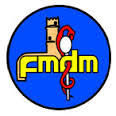 Appel à InscriptionCher confrère, cher collaborateur, Après salutations, je vous annonce avec plaisir la programmation d’une formation continue pour l’année 2016-2017, par un CEC en Odontologie Pédiatrique. Sous l’égide de l’Université de Monastir et la Faculté de Médecine Dentaire, Monastir et le Service de Médecine Dentaire de l’E.P.S la Rabta. Le Certificat d’Etude Complémentaire , mis à votre disposition, pour assurer le maximum de mise à jour à vos connaissances de base en Odontologie Pédiatrique, sera assuré au courant de l’année universitaire 2016-2017 suivant le programme ci-joint. D’Imminents Professeurs, Tunisiens et Etrangers seront nos collaborateurs. En espérant vous voir nombreux, inscrits, je vous prie de croire à mon respect.                                    Médecin Responsable                                             Dr Jemmali B. Contact : jemmalibadiaa@gmail.com                         adt.innt@gmail.com  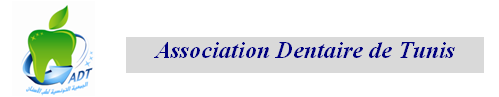 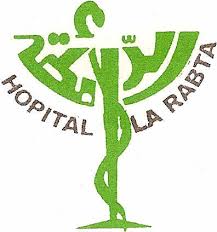 